Д/пособие «Дерево. Круглый год» формирует и закрепляет знания детей о живой и неживой природе. Цель: создание условий, для формирования знаний и интереса к живой и неживой природе у детей младшего дошкольного  возраста.Задачи: Закреплять знания детей о строении дерева, его видах,  плодах; расширять представления о сезонных изменениях, происходящих с деревом и его обитателями; расширять и обогащать знания о жизни растений, животных и птиц в разное время года;Формировать умения устанавливать связи между явлениями природы и погоды с закономерностями окружающей жизни;Развивать любознательность, желание наблюдать за объектами  природы, стремление самостоятельно переносить свои исследования на макет; умение анализировать,  делать первоначальные выводы на основе полученной информации; закреплять и систематизировать имеющиеся знания;Воспитывать любовь к природе, желание оберегать и защищать её  обитателей, оказывать посильную помощь братьям нашим меньшим.Описание макета:Дидактическое пособие создано в рамках экологического проекта по ознакомлению детей с природой «Кому нужны деревья?»Дерево с дуплом выполнено из плотного картона, покрыто акриловой краской и лаком.  На поверхности находятся магниты, на которые крепятся необходимые изображения (листья, плоды, птицы и т.д.).На макете имеется водоём-пруд; небо с движущимися солнцем и облаком, осадки (дождинки/снежинки, которые могут убираться  на липучки в зависимости от состояния погоды). В кармашках рядом с макетом находятся карточки с изображением животных, птиц, птенцов грача, кормушка, гнездо, берлога, скворечник, почки дерева, цветки (верба, яблоня), листья (дуб, клён), плоды (рябина, яблоки, груши), сушеные грибы для белки.Данное дидактическое пособие предназначено для индивидуальной и подгрупповой работы с младшими дошкольниками; в нашей работе используется как часть календаря природы, с помощью которого, дети закрепляют свои знания и наблюдения; способствует эффективному формированию представлений о временах года. Играя с макетом, дети действуют согласно своим наблюдениям, заданной темы, времени года или в связи с ситуацией.В работе с макетом использовались следующие методы: словесные (мотивация, словесные игры, беседа, вопросы, пояснения, объяснения, ситуативный разговор, показ способов действий, напоминание, проблемные ситуации, художественное слово, загадки, чтение); наглядные (показ, рассматривание, наблюдение, демонстрация, экскурсии, просмотр познавательных роликов, прослушивание аудиозаписи): практические (дид./игра, самостоятельная деятельность,  экспериментирование, трудовая деятельность, исследование, решение проблемной ситуации, игровые задания, моделирование, игровые упражнения, рассматривание).Для организации плодотворного процесса обучения  применялись следующие технологические приёмы: познавательно-исследовательская деятельность, игровая, проектная, информационно-комуникативная, проблемная ситуация.Нами были выбраны методы, приёмы, педагогические технологии и формы организации работы с детьми, которые оптимально помогли нам решить поставленные цель и задачи.У детей сформировался интерес к наблюдениям, любовь и заботливое отношение к природе и её  обитателям; расширились знания о сезонных изменениях в природе, временах года, о разновидностях деревьев, их характерных особенностях, получили первоначальные представления о закономерностях в окружающей жизни.Данное дидактическое пособие предназначено для детей младшего и среднего дошкольного возраста.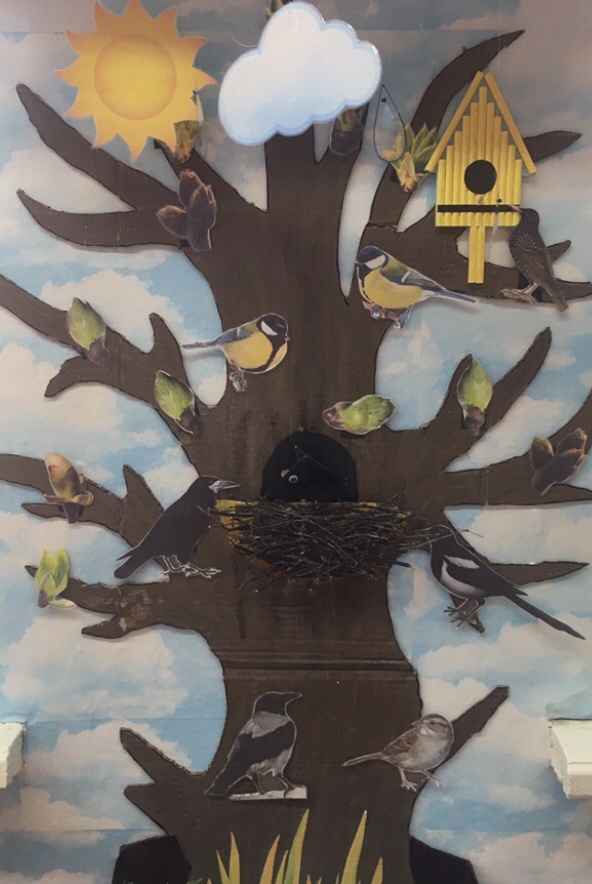 